SERVIÇO PÚBLICO FEDERAL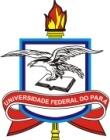 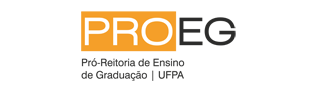 UNIVERSIDADE FEDERAL DO PARÁPRÓ-REITORIA DE ENSINO DE GRADUAÇÃOANEXO IPROGRAMA DE APOIO À QUALIFICAÇÃO DO ENSINO DE GRADUAÇÃO E EDUCAÇÃO BÁSICA, TÉCNICA E TECNOLÓGICAEDITAL PROEG Nº 04/2021 – PGRAD/LABINFRA 2022FORMULÁRIO DE DESCRIÇÃO DO APOIO SOLICITADOESTE DOCUMENTO É APENAS UM MODELO, POIS O PREENCHIMENTO DAS INFORMAÇÕES DEVERÃO SER FEITAS DIRETAMENTE NO SISPROL NO ATO DA SUBMISSÃO DA PROPOSTACATEGORIA DO PROJETODADOS DE IDENTIFICAÇÃO DO PROJETOTÍTULO DO PROJETO:UNIDADE RESPONSÁVEL:SUBUNIDADE:NOME DO LABORATÓRIO A SER APOIADO:OBJETIVOS:DESCRIÇÃO GERAL DO ESPAÇO FÍSICO: a) descreva a infraestrutura física do espaço e b) caracterize a função desse laboratório no contexto da Unidade e Subunidade, em termos de impactos didático-pedagógicos nas atividades acadêmicas dos cursos atendidos:CURSO(S) E ATIVIDADES CURRICULARES DESENVOLVIDAS NO LABORATÓRIO: JUSTIFICATIVA:MELHORIAS NO ENSINO E NA APRENDIZAGEM (RECURSOS, ESTRATÉGIAS, ETC) VINCULADAS AO INVESTIMENTO EM INFRAESTRUTURA:PROPOSTA ESTRATÉGICA DE INOVAÇÃO EDUCACIONAL A SER DESENVOLVIDA NO LABORATÓRIO (EXPLICITAÇÃO DE AÇÕES PARA 4 ANOS DISTRIBUÍDAS ANUALMENTE):DADOS DO(A) COORDENADOR(A) DO PROJETOCoordenador(a) do projeto (nome completo):Unidade onde está localizado o laboratório:E-mail do(a) Coordenador(a) da proposta:Telefone celular do(a) Coordenador(a) da proposta:Telefone fixo do(a) Coordenador(a) da proposta:DETALHAMENTO DO APOIO SOLICITADOSíntese para melhor compreensão: Novos Projetos para o Ensino de Graduação e Educação Básica, Técnica e Tecnológica - os recursos de até R$60.000,00 (sessenta mil reais), destinados ao 1º ano de execução, podem ser distribuídos em:Obs: Após o 1º ano, esses projetos podem prever até R$8.000,00 (oito mil reais) para manutenção, compra de material de consumo e reforma. As bolsas de monitoria serão mantidas sem custos ao projeto.Projetos de Atualização Labinfra 2017 e Labinfra 2018 - os recursos de até R$21.400,00 (vinte e um mil e quatrocentos reais) destinados ao 1º ano de execução podem ser distribuídos em: Obs: Após o 1º ano, as bolsas de monitoria serão mantidas sem custos ao projeto.Obs: Os recursos de capital serão analisados conforme orientações presentes no Edital, destacadas em 6.7.2.1.Observação: A ser encaminhado de acordo com orientações presentes em 6.7.2.1 do Edital.RESUMO DA PROPOSTA – SOMENTE 1º ANO(Exclusivo para novos Projetos de Graduação e EBTT)RESUMO DA PROPOSTA – SOMENTE 1º ANO(Exclusivo para Projetos de Atualização Labinfra 2017 e Labinfra 2018)Observação: Com relação a recursos de capital, encaminhar de acordo com orientações presentes em 6.7.2.1 do Edital.MANUTENÇÃO DO PROJETO NOS ANOS CONSECUTIVOS(Exclusivo para Projetos de Graduação e EBTT - não se aplica para projetos de atualização Labinfra 2017 e Labinfra 2018)OUTRAS INFORMAÇÕES JULGADAS RELEVANTES(    ) PROJETO DE EDUCAÇÃO BÁSICA, TÉCNICA E TECNOLÓGICA(    ) PROJETO DE ENSINO DE GRADUAÇÃO(    ) PROJETO DE ATUALIZAÇÃO LABINFRA 2017(    ) PROJETO DE ATUALIZAÇÃO LABINFRA 2018( ) Laboratório em funcionamento com aulas práticas regulares                                     (      ) Laboratório Novo que ainda será implementadoCAPITALCUSTEIOCUSTEIOCUSTEIOCUSTEIOCAPITALREFORMA/MANUTENÇÃO DE ESPAÇO FÍSICOREPARO/MANUTENÇÃO DE EQUIPAMENTOSINSUMOSBOLSA(Até 2 cotas)CAPITALCUSTEIOCUSTEIOCUSTEIOCUSTEIOCAPITALREFORMA/MANUTENÇÃO DE ESPAÇO FÍSICOREPARO/MANUTENÇÃO DE EQUIPAMENTOSINSUMOSBOLSA(Até 2 cotas)CAPITALAté o máximo de R$15.000,00 (quinze mil reais)Até o máximo de R$15.000,00 (quinze mil reais)Até o máximo de R$15.000,00 (quinze mil reais)Máximo de R$6.400,00 (seis mil e quatrocentos reais)CAPITAL – 1º ANO AQUISIÇÃO E INSTALAÇÃO DE MATERIAL PERMANENTE(Projetos Novos de Graduação e EBTT)CAPITAL – 1º ANO AQUISIÇÃO E INSTALAÇÃO DE MATERIAL PERMANENTE(Projetos Novos de Graduação e EBTT)CAPITAL – 1º ANO AQUISIÇÃO E INSTALAÇÃO DE MATERIAL PERMANENTE(Projetos Novos de Graduação e EBTT)CAPITAL – 1º ANO AQUISIÇÃO E INSTALAÇÃO DE MATERIAL PERMANENTE(Projetos Novos de Graduação e EBTT)CAPITAL – 1º ANO AQUISIÇÃO E INSTALAÇÃO DE MATERIAL PERMANENTE(Projetos Novos de Graduação e EBTT)ITEMDESTINAÇÃO(FINALIDADE)QUANTIDADE VALOR UNITÁRIO APROXIMADOVALOR TOTALCAPITAL TOTAL – somente para o ano de 2022CAPITAL TOTAL – somente para o ano de 2022CAPITAL TOTAL – somente para o ano de 2022CAPITAL TOTAL – somente para o ano de 2022CAPITAL – 1º ANO AQUISIÇÃO E INSTALAÇÃO DE MATERIAL PERMANENTE(Projetos de Atualização Labinfra 2017 e Labinfra 2018)CAPITAL – 1º ANO AQUISIÇÃO E INSTALAÇÃO DE MATERIAL PERMANENTE(Projetos de Atualização Labinfra 2017 e Labinfra 2018)CAPITAL – 1º ANO AQUISIÇÃO E INSTALAÇÃO DE MATERIAL PERMANENTE(Projetos de Atualização Labinfra 2017 e Labinfra 2018)CAPITAL – 1º ANO AQUISIÇÃO E INSTALAÇÃO DE MATERIAL PERMANENTE(Projetos de Atualização Labinfra 2017 e Labinfra 2018)CAPITAL – 1º ANO AQUISIÇÃO E INSTALAÇÃO DE MATERIAL PERMANENTE(Projetos de Atualização Labinfra 2017 e Labinfra 2018)ITEMDESTINAÇÃO(FINALIDADE)QUANTIDADE VALOR UNITÁRIO APROXIMADOVALOR TOTALCAPITAL TOTAL – somente para o ano de 2022CAPITAL TOTAL – somente para o ano de 2022CAPITAL TOTAL – somente para o ano de 2022CAPITAL TOTAL – somente para o ano de 2022CUSTEIO – 1º ANO REFORMA/MANUTENÇÃO DE ESPAÇO FÍSICOCUSTEIO – 1º ANO REFORMA/MANUTENÇÃO DE ESPAÇO FÍSICOCUSTEIO – 1º ANO REFORMA/MANUTENÇÃO DE ESPAÇO FÍSICOCUSTEIO – 1º ANO REFORMA/MANUTENÇÃO DE ESPAÇO FÍSICOITEMSERVIÇO NECESSÁRIOCUSTO APROXIMADOVALOR TOTALCUSTEIO REFORMA/MANUTENÇÃO ESPAÇO FÍSICO - TOTALCUSTEIO REFORMA/MANUTENÇÃO ESPAÇO FÍSICO - TOTALCUSTEIO REFORMA/MANUTENÇÃO ESPAÇO FÍSICO - TOTALCUSTEIO –1º ANO REPARO/MANUTENÇÃO DE EQUIPAMENTOSCUSTEIO –1º ANO REPARO/MANUTENÇÃO DE EQUIPAMENTOSCUSTEIO –1º ANO REPARO/MANUTENÇÃO DE EQUIPAMENTOSCUSTEIO –1º ANO REPARO/MANUTENÇÃO DE EQUIPAMENTOSCUSTEIO –1º ANO REPARO/MANUTENÇÃO DE EQUIPAMENTOSEQUIPAMENTOQUANTIDADESERVIÇO NECESSÁRIOCUSTO UNITÁRIO APROXIMADOVALOR TOTALCUSTEIO REPARO/MANUTENÇÃO EQUIPAMENTOS - TOTALCUSTEIO REPARO/MANUTENÇÃO EQUIPAMENTOS - TOTALCUSTEIO REPARO/MANUTENÇÃO EQUIPAMENTOS - TOTALCUSTEIO REPARO/MANUTENÇÃO EQUIPAMENTOS - TOTALCUSTEIO –1º ANO INSUMOSCUSTEIO –1º ANO INSUMOSCUSTEIO –1º ANO INSUMOSITEMQUANTIDADESUBTOTALCUSTEIO INSUMOS – TOTALCUSTEIO INSUMOS – TOTALCUSTEIO– 1º ANOBOLSAS DE MONITORIACUSTEIO– 1º ANOBOLSAS DE MONITORIACUSTEIO– 1º ANOBOLSAS DE MONITORIACUSTEIO– 1º ANOBOLSAS DE MONITORIACUSTEIO– 1º ANOBOLSAS DE MONITORIAPERÍODOQTD BOLSASINVESTIMENTOINVESTIMENTODe maio a dezembro081 bolsista – R$3.200,00     (    )2 bolsistas – R$6.400,00   (    )1 bolsista – R$3.200,00     (    )2 bolsistas – R$6.400,00   (    )CUSTEIO BOLSAS – TOTAL (preencha o valor total do investimento em bolsista para incluir no cálculo do 1º ano do projeto) CUSTEIO BOLSAS – TOTAL (preencha o valor total do investimento em bolsista para incluir no cálculo do 1º ano do projeto) CUSTEIO BOLSAS – TOTAL (preencha o valor total do investimento em bolsista para incluir no cálculo do 1º ano do projeto) CUSTEIO BOLSAS – TOTAL (preencha o valor total do investimento em bolsista para incluir no cálculo do 1º ano do projeto) CAPITALCUSTEIOCUSTEIOCUSTEIOCUSTEIOVALOR DA PROPOSTAANO 01TOTALREFORMA/MANUTENÇÃO DE ESPAÇO FÍSICOREPARO/MANUTENÇÃO DE EQUIPAMENTOSINSUMOSBOLSAVALOR DA PROPOSTAANO 01CUSTEIOCUSTEIOCUSTEIOCUSTEIOVALOR DA PROPOSTAANO 01REFORMA/MANUTENÇÃO DE ESPAÇO FÍSICOREPARO/MANUTENÇÃO DE EQUIPAMENTOSINSUMOSBOLSAVALOR DA PROPOSTAANO 01CUSTEIO – INSUMOS – 2º, 3º e 4º ANOSCUSTEIO – INSUMOS – 2º, 3º e 4º ANOSCUSTEIO – INSUMOS – 2º, 3º e 4º ANOSCUSTEIO – INSUMOS – 2º, 3º e 4º ANOSCUSTEIO – INSUMOS – 2º, 3º e 4º ANOSITEM E QUANTIDADE(Limite até R$8.000,00)CUSTO ESTIMADOCUSTO ESTIMADOCUSTO ESTIMADOCUSTO ESTIMADOITEM E QUANTIDADE(Limite até R$8.000,00)ANO 02ANO 03ANO 04Obs:CUSTEIO INSUMOS – TOTAL: